МИНИСТЕРСТВОЭКОНОМИЧЕСКОГО РАЗВИТИЯ ПРИДНЕСТРОВСКОЙ МОЛДАВСКОЙ РЕСПУБЛИКИП Р И К А З21 декабря 2021 года							                          № 1283 г. ТираспольО внесении редакционных изменений в МИ ПМР 2322-2005 «Рекомендация. Государственная система обеспечения единства измерений. Типовые нормы времени на поверку средств измерений»(опубликование в газете «Приднестровье» от 29 декабря 2021 года № 239)В соответствии с Постановлением Правительства Приднестровской Молдавской Республики от 28 декабря 2017 года № 376 «Об утверждении Положения, структуры и предельной штатной численности Министерства экономического развития Приднестровской Молдавской Республики» (САЗ 18-1) с изменениями и дополнениями, внесенными постановлениями Правительства Приднестровской Молдавской Республики от 28 декабря 2017 года № 377 (САЗ 18-1), от 7 июня 2018 года № 187 (САЗ 18-23), от 14 июня 2018 года № 201 (САЗ 18-25), от 6 августа 2018 года № 269 (САЗ 18-32), от 10 декабря 2018 года № 434 (САЗ 18-50), от 26 апреля 2019 года № 145 (САЗ 19-16), от 31 мая 2019 года № 186 (САЗ 19-21), от 22 ноября 2019 года № 405 (САЗ 19-46), от 26 декабря 2019 года № 457 (САЗ 19- 50), от 26 декабря 2019 года № 459 (САЗ 20-1), от 25 февраля 2020 года № 40 (САЗ 20-9), от 6 июля 2020 года № 231 (САЗ 20-28), от 10 ноября 2020 года № 395 (САЗ 20-46), от 20 января 2021 года № 9 (САЗ 21-3), от 30 июля 2021 года № 255 (САЗ 21-30), в целях определения нормативно обоснованных норм времени на поверку некоторых средств измерений и необходимости внесения редакционных изменений в МИ ПМР 2322-2005, приказываю:1. На основании проведенного хронометража по определению нормативно обоснованных норм времени на поверку некоторых средств измерений, внести в методический и руководящий документ по стандартизации Приднестровской Молдавской Республики МИ ПМР 2322-2005 «Рекомендация. Государственная система обеспечения единства измерений. Типовые нормы времени на поверку средств измерений», утвержденные Приказом Министерства экономики от 6 апреля 2005 года № 218 (САЗ 05-17) редакционные изменения, соответствующие требованиям законодательства Приднестровской Молдавской Республики, по следующим позициям (Таблица 1):Таблица 12. Ответственность за исполнение настоящего Приказа возложить на исполняющего обязанности директора Государственного унитарного предприятия «Институт технического регулирования и метрологии» Ерина В.Л.3. Контроль по исполнению настоящего Приказа возложить на заместителя министра – начальника Департамента энергетики и жилищно-коммунального хозяйства Министерства экономического развития Приднестровской Молдавской Республики Гроссул Е.А.4. Настоящий Приказ вступает в силу со дня, следующего за днем его официального опубликования в газете «Приднестровье». Заместитель Председателя ПравительстваПриднестровской Молдавской Республики – министр                                                                                                      С.А. Оболоник  МИНИСТЕРУЛ ДЕЗВОЛТЭРИЙ ЕКОНОМИЧЕАЛ РЕПУБЛИЧИЙМОЛДОВЕНЕШТЬ НИСТРЕНЕ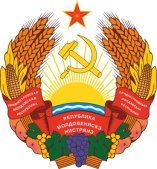 МIНIСТЕРCТВО ЕКОНОМIЧНОГО РОЗВИТКУПРИДНIСТРОВСЬКОIМОЛДАВСЬКОI РЕСПУБЛIКИКод нормыНаименование поверяемых средств измеренийНД на методику поверкиНорма времени, часКатегория сложностиКол-во поверителей27И5180Индикаторы часового типа КТ 0 и 1 ИЧ- 25; МИ 2192-920.764127И5180/1Индикаторы часового типа КТ 0 и 1 ИЧ- 50; МИ 694-851.424127Н8770Нутромеры индикаторные ЦД 0,01 ммМИ 2194-921.1241ЗЗС2360Секундомеры механические 30 минГОСТ 8.423-811.7221ЗЗС2365Секундомеры механические 60 минГОСТ 8.423-813.012127М3420Микрометры до 200 мм (без установочных мер)МИ 782-850.4641